Załącznik Nr 1 do zaproszeniaWzór tablicy informacyjnej 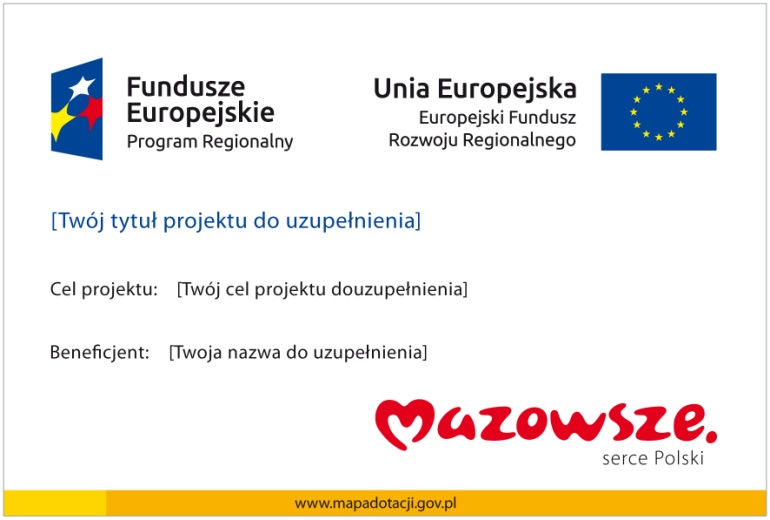 